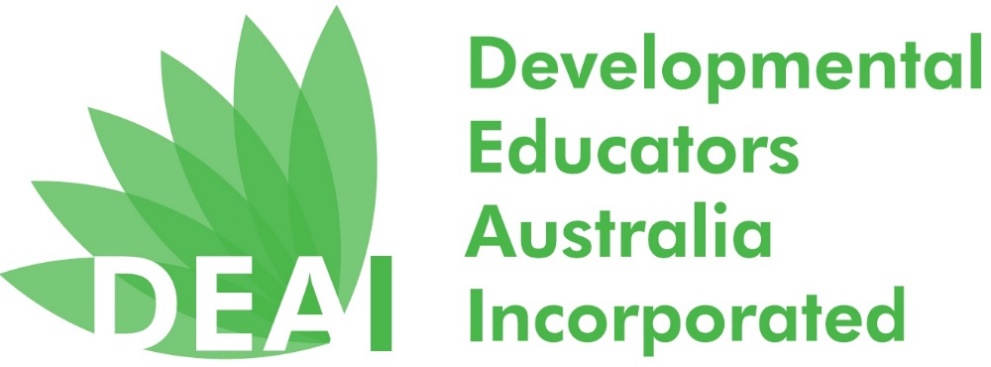 Order form for National Developmental Educators Week 23 - 27 Nov 2020
To help you celebrate National Developmental Educators’ Week a promotional pack is available from the DEAI for free.

A promotional pack contains:penkeyringDE Stickerspostcardbrochurefridge magnetgreen and white balloons Until stock lasts, 1 promotional pack per person. Please only complete the preferred collection option below and order by Friday 13th of November.
Please return this form to contact@deai.com.au.I will collect the pack at the DEAI AGM on Monday 23rd November.I will collect the pack at the DEAI AGM on Monday 23rd November.Name:Email:Phone No.I am unable to collect the pack, but nominate the person below to collect at the DEAI AGM on Monday 23rd November, on my behalf.I am unable to collect the pack, but nominate the person below to collect at the DEAI AGM on Monday 23rd November, on my behalf.Name:Email:Phone No.Name of person collecting on my behalf:Name of person collecting on my behalf:I am unable to collect the pack as I live in the country or interstate and need the promotional pack posted to the nominated address. I am unable to collect the pack as I live in the country or interstate and need the promotional pack posted to the nominated address. Name:Email:Phone No.Address: